Panagiota Panagiota.340207@2freemail.com  Objective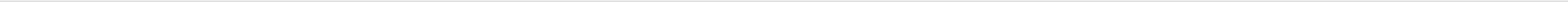 Enthusiastic English teacher dedicated to creating an enjoyable, inviting and dynamic learning atmosphere. Implements traditional and innovative methods to motivate students to learn English Language and understand both British and American culture.Skills6 years as an ESL instructor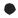 24 hands-on teaching hours per weekCertified Generalist Teacher for Jolly Phonics, Pre-Junior, Junior, Primary,Preliminary, Elementary, Pre-Intermediate,Intermediate, Advanced, Proficiency, IGCSE and IELTS.Extensive English grammar knowledge Test methods knowledgeProficient in creative and maintaining schedulesPlanning, preparing and delivery lessons to a range of classes and age groups Classroom managementMarking and providing appropriate feedback and written workWork experienceIQ Squared Tuition Centre	Sept. 2010 — PresentEnglish TeacherEducating 4-18 year old students in the basics of English grammar and conversational speaking Coordinated communication between students and school administration to create an effective and culturally-sensitive learning environment.Emphasized critical thinking though small group activities.Created monthly academic status reports on in-depth students evaluations.Collaborated with teachers and department heads to meet quarterly and yearly educational goal Developed and taught a curriculum to improve students’ conversational abilities.Administered and graded tests and assignments to evaluate student progress Assigned lessons and corrected homework.Attended workshops to learn about students motivation and engaging learning activities.Honorary Consulate of Slovenia in	Jun. 2004 — Aug. 2004LimassolSecretary / AdministratorLetter writingDealing with telephone and email inquiries Creating and maintaining filing systemsScheduling and attending meetings, creating agendas and taking minutes – shorthand may be required	1Keeping diaries and arranging appointmentsOrganizing travel for staffEducationJolly phonics is a fun and child centred approach to teaching literacy through synthetic phonics. With actions for each of the 24 letter sounds, the multi-sensory method is very motivating for children and teachers.Using a synthetics phonics approach, Jolly Phonics teaches children the five key skills for reading and writing. The programme continues though school enabling the teaching of essential grammar, spelling and punctuation skills.The main five skills which are taught in Jolly Phonics are learning the letter sounds, learning letter formations, blending, identifying the sounds in words and learn tricky words such as irregular spellings.Bachelor of Arts – English Language and	Sept. 2006 — Jul. 2010LinguisticsUniveristy of Salford – Manchester, EnglandLanguage teaching courseworkEmphasis in TESOL 1 and TESOL 2The study of English focuses primarily on spoken language data, using tools from the core areas of linguistics syntax, phonetics and phonology, semantics and sociolinguistics.I also study the History of English 1 and 2 including the opportunity to learn some Old English and to discover the forces that have shaped English over time.Coursework includes Speech and Communication, Sociology and Psychology.Diploma in European Computer Driving	Mar. 2006 — Mar. 2006LicenseEuropean Computer Driving LicenseBasic Concepts of Information TechnologyUsing the computer and managing filesWord ProcessingSpreadsheetsDatabases and filing systemsPresentations and GraphicsInformation and communicationReferencesReferences available upon request.	2Recycling Language and GreatMar. 2012 — Mar. 2012ExpectationsAnglia Examinations EnglandJolly Phonics InstructorJun. 2011 — Jun. 2011Jolly Phonics